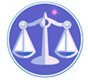 【更新】2014/8/30【編輯著作權者】黃婉玲（建議使用工具列-->檢視-->文件引導模式/功能窗格）（參考題庫~本文只收錄部份頁面,且部份無法超連結其他位置及檔案）《《社政法規測驗題庫彙編01》91-99年(共38單元 & 1,985題)》》:::社政法規測驗題庫彙編02(100年):::【科目】包括。a。另有申論題【其他科目】。01警察&海巡相關考試。02司法特考&專技考試。03公務人員考試。升官等&其他特考。。將測驗題答案刮弧【　】處塗上顏色,即可顯示答案。<<另有解答全部顯示檔>>　　　　　　　　　　　　　　　　　　　　　　　　　　　　　　　　　　　　　　　　　　　回目錄（2）>>回首頁>>99年(6-255)9901。a（2）99年第一次專門職業及技術人員高等考試。社會工作師99年第一次專門職業及技術人員高等考試社會工作師考試試題90230【等別】高等考試【類科】社會工作師【科目】社會政策與社會立法【考試時間】2小時【註】本試題共分兩部分，第一部分甲、為申論題，第二部分乙、為單一選擇題。乙、測驗題部分：（50分） 39021.「社區發展工作綱要」所定「社區之範圍」由誰劃定？答案顯示:【C】（A）社區發展協會（B）縣市政府（C）鄉（鎮、市、區）公所（D）內政部2.社會福利模式中之貝佛里奇（Beveridge）模式，其受益對象為何（請選出最適合的）？答案顯示:【D】（A）弱勢族群（B）受僱者（C）雇主（D）全體人民3.下列對於美國通過個人責任與工作機會調和法案（PRWORA）的描述何者是錯誤的？答案顯示:【B】（A）利用貧窮家庭暫時性救助（TANF）取代失依兒童家庭救助（AFDC）（B）本案是由小布希總統通過（C）強調受助者必須工作（D）凸顯家庭價值4.對於英國的新濟貧法（濟貧法修正法案）的描述下列何者是不正確？答案顯示:【A】（A）1601年通過（B）中央成立濟貧委員會（C）對有工作能力的身健窮人之救濟日趨嚴格（D）對日益擴大的貧富差距並沒有解決5 少子老化影響到我國社會、經濟、政治各方面的發展，尤其是對社會福利的發展更甚，如套用Howard Leichter的四項因素，其應屬於何種因素？答案顯示:【B】（A）情境因素（B）結構因素（C）文化因素（D）環境因素6.下列對於費邊社（Fabian Society）的描述何者有誤？答案顯示:【D】（A）成立於1884年（B）認為國家應在政策面對貧窮有所介入，且提供社會保護（障）以對抗整體的社會問題（C）影響英國工黨的成立（D）主張用階級革命解決不公平的問題7.社會工作師若違反社會工作師法第14條「受主管機關或司法警察機關詢問時不得為虛偽之陳述或報告」，及第15條「對於因業務而知悉或持有他人之秘密不得無故洩漏」，違者，處新台幣多少之罰鍰？答案顯示:【A】（A）二萬元以上十萬元以下（B）二萬元以上十五萬元以下（C）三萬元以上十萬元以下（D）三萬元以上十五萬元以下8.依特殊境遇家庭扶助條例中，符合第4條第1項第3款的對象「家庭暴力受害者」，若無力負擔訴訟費用者得申請法律訴訟補助，其標準最高金額以新台幣多少元為限？答案顯示:【B】（A）四萬元（B）五萬元（C）六萬元（D）七萬元9.有關家庭照顧假，例如：若員工的家庭成員或小孩需打H1N1的疫苗，員工須親自照顧時，得請家庭照顧假，類似這樣的家庭照顧假，一個員工全年總日數以幾天為限？答案顯示:【C】（A）三天（B）五天（C）七天（D）十天10.有關兒童及少年收養事件，下列的描述何者是錯誤的？答案顯示:【B】（A）應基於兒童及少年之最佳利益（B）滿七歲之兒童及少年被收養時，其意願以法院的判決為主（C）法院認可兒童及少年被收養前，得准收養人與兒童及少年先行共同生活一段期間，供法院決定認可之參考（D）法院認可兒童及少年之收養前，應命主管機關或兒童及少年福利機構進行訪視，提出調查報告及建議11.依性侵害犯罪防治法第10條規定，醫院、診所對被害人，不得無故拒絕診療或開立驗傷診斷書，違反第1項規定者由衛生主管機關處多少罰鍰？答案顯示:【B】（A）一萬元以上三萬元以下（B）一萬元以上五萬元以下（C）三萬元以上五萬元以下（D）三萬元以上七萬元以下12.新修定社會救助法第5-3條，本法所稱有工作能力者，指16歲以上，未滿65歲，而無下列情形之一。下列選項何者不正確？答案顯示:【C】（A）受監護宣告（B）身心障礙致不能工作（C）獨自扶養十二歲以下之直系血親卑親屬致不能工作（D）婦女懷胎六個月以上至分娩後二個月內致不能工作13.下列對於國民年金保險的保險費率的描述何者錯誤？答案顯示:【C】（A）本保險費率在施行第一年為百分之六點五（B）於第三年調高百分之零點五（C）第三年以後，以後每三年調高百分之零點五至上限百分之十二（D）保險基金餘額足以支付未來二十年保險給付時，不予調高14.下列何者不屬於大溫暖社會福利套案中四大規劃策略？答案顯示:【D】（A）縮小城鄉／貧富差距（B）強化老人安養（C）因應少子女化（D）促進國民教育15.下列那項政策提及以實行都市平均地權所增收之地價稅設立社會福利基金？答案顯示:【C】（A）現階段社會建設綱領（B）復興基地重要建設方案（C）民生主義現階段社會政策（D）貫徹復興基地民生主義社會經濟建設方案16.柴契爾主義（Thatcherism）和美國那一位總統的福利國家主張是受到海耶克（Hayek）和佛里德曼（Friedman）等新右派意識型態的影響？答案顯示:【C】（A）羅斯福總統（B）甘迺迪總統（C）雷根總統（D）布希總統17.農民健康保險條例所定之喪葬津貼之給付，是依被保險人死亡當月投保金額多少個月給付？答案顯示:【D】（A）三個月（B）五個月（C）十個月（D）十五個月18.依全民健康保險法第26條規定，第六類保險對象之保險費計算標準為何（以下何者正確）？答案顯示:【D】（A）以戶長的薪資為準（B）以基本工資為準（C）比照第三類被保險人保險費計算標準（D）以精算結果之全體保險對象每人平均保險費計算19.依公益勸募條例第12條規定，勸募團體辦理勸募活動之期間，最長為多久？答案顯示:【D】（A）三個月（B）六個月（C）九個月（D）一年20.國民年金法第28條規定，國民年金相關保險給付之請求權年限為何？答案顯示:【D】（A）二年（B）三年（C）四年（D）五年21.依社會工作師法第18條所示，社會工作師及專科社會工作師執業應接受繼續教育，並每幾年提出完成繼續教育證明文件辦理執業執照更新？答案顯示:【C】（A）三年（B）五年（C）六年（D）十年22.國民年金法規定，國民年金被保險人對勞工保險局核定之案件有發生爭議時，應於收到核定通知文件之翌日起幾日內，向內政部國民年金監理會申請審議？答案顯示:【D】（A）十五日（B）三十日（C）四十五日（D）六十日23.依家庭暴力防治法第13條對保護令的描述下列何者不正確？答案顯示:【C】（A）保護令事件之審理不公開（B）法院於審理終結前，得聽取直轄市、縣（市）主管機關或社會福利機關之意見（C）保護令事件可以進行調解或和解（D）法院受理保護令之聲請後，應即行審理程序，不得以當事人間有其他案件偵查或訴訟繫屬為由，延緩核發保護令24.民國93年政府公布的婦女政策綱領，強調積極促進「兩性平等參與及共治共決」基本理念的實踐，下列何者不屬其基本原則的項目？答案顯示:【B】（A）所有政策均應納入不同族群女性及弱勢婦女的需求（B）萬物平等共生的整體性（C）建構健康優先、具性別意識醫學倫理的健康政策（D）創造一個尊重及保障的婦女人身安全環境25.公教人員參加公教人員保險具有下列何種條件者，得申請育嬰留職停薪津貼？答案顯示:【B】（A）加保年資滿六個月以上，養育三足歲以下子女（B）加保年資滿十二個月以上，養育三足歲以下子女（C）加保年資滿六個月以上，養育二足歲以下子女（D）加保年資滿十二個月以上，養育三足歲以上子女26.當一個國家社會政策的制訂，價值信念在於滿足需求，並循家庭、社區、雇主、政府等層級來運作， 建構連結家庭和職業福利體系，該模式屬於下列何者？答案顯示:【C】（A）北歐社會民主模式（B）英美自由主義模式（C）歐陸組合主義模式（D）東亞集體主義模式27.依性騷擾防治法的第13條規定，機關、部隊、學校、機構或僱用人逾期未完成性騷擾事件調查或當事人不服調查結果者，當事人得於期限屆滿或調查結果通知到達之次日起幾天內向直轄市、縣（市）主管機關提出再申訴？答案顯示:【D】（A）十日（B）十五日（C）二十日（D）三十日28.公益勸募條例第17條規定，勸募團體辦理勸募活動之必要支出，得由勸募活動所得一定之百分比支應，請問當勸募活動所得在新台幣一千萬元以下者，得支應的百分比為何？答案顯示:【D】（A）百分之三（B）百分之五（C）百分之八（D）百分之十五29.兒童及少年性交易防制條例第17條規定，縣市主管機關，對有從事性交易或從事之虞之兒童或少年給予安置之案例，應於多久期間內向法院提出觀察輔導報告及建議處遇方式，並請法院裁定？答案顯示:【D】（A）二十四小時至七十二小時（B）一週至二週（C）二週至三週（D）二週至一個月30.勞工保險條例規定，合於請領老年年金給付條件而延後請領者，應發給展延老年年金給付，最多增給之比率為何？答案顯示:【D】（A）百分之四（B）百分之十（C）百分之十五（D）百分之二十31.依據社會救助法施行細則第2條規定，有關中央、直轄市之最低生活費標準，應於何時之前公告？答案顯示:【C】（A）當年元月一日（B）前一年十二月三十日前（C）前一年九月三十日前（D）前一年元月三十日前32.依照家庭暴力防治法第16條規定，法院於受理緊急保護令之聲請後，如足認被害人有受家庭暴力之急迫危險者，應於多少時間內核發緊急保護令？答案顯示:【B】（A）二小時（B）四小時（C）六小時（D）八小時33.身心障礙者權益保障法第72條規定，對身心障礙者或其扶養者應繳納之稅捐，給予適當之減免，該項減免福利之性質為何？答案顯示:【B】（A）社會福利（B）財稅福利（C）職業福利（D）工業福利34.國民年金法第2條所定之保險事故為何？答案顯示:【D】（A）老年、身心障礙及遺屬（B）老年、身心障礙及傷害（C）老年、身心障礙及疾病（D）老年、身心障礙及死亡35.依全民健康保險法第30條規定，被保險人未依規定期限繳納保險費者，可以寬限幾日？答案顯示:【B】（A）十日（B）十五日（C）二十日（D）三十日36.勞工保險條例定有失能年金給付，可以領到的最低給付額為新台幣多少元？答案顯示:【C】（A）二千元（B）三千元（C）四千元（D）五千元37.依身心障礙者權益保障法第14條規定，「身心障礙證明」有效期限最長為幾年？答案顯示:【D】（A）二年（B）三年（C）四年（D）五年38.勞工保險條例所定之職業傷病補償費之標準，係按被保險人平均月投保薪資百分之多少發給？答案顯示:【C】（A）百分之五十（B）百分之六十（C）百分之七十（D）百分之一百39.Wilensky, H.L.和Lebeaux, C.N.於1958年提出之社會福利制度的模式為何？答案顯示:【A】（A）殘補式模式（residual model）與制度式模式（institutional model）（B）俾斯麥（Bismarck）模式與貝佛理奇（Beveridge）模式（C）福利多元主義模式與福利混合模式（D）全民式模式與選擇式模式40.2004年修訂社會福利政策綱領，其所稱（定義）社會福利政策面向（內容）為何（請選最適合與最完整項）？答案顯示:【D】（A）社會保險、社會救助、福利服務、就業安全、醫療照顧、社區發展（B）就業安全、社會保險、福利服務、國民住宅、醫療保健（C）社會保險、國民就業、社會救助、國民住宅、福利服務、社會教育、社區發展（D）社會保險與津貼、社會救助、福利服務、就業安全、社會住宅與社區營造、健康與醫療照護。99年(6)。98年(5)。97年(6)。96年(3)*。95年(4)。94年(3)。93年(4)。92年(4)。91年(3)。99年(6)。98年(5)。97年(6)。96年(3)*。95年(4)。94年(3)。93年(4)。92年(4)。91年(3)。99年(6)。98年(5)。97年(6)。96年(3)*。95年(4)。94年(3)。93年(4)。92年(4)。91年(3)（1）特種考試地方政府五等考試。社會行政。99年。98年。97年。96年。95年。94年*。93年。92年。91年（2）專門職業及技術人員高等考試。社會工作師。99年-1。99年-2。98年。97年。96年。95年*。94年。93年。92年-1。92年-2。91年（3）公務人員初等考試。社會行政。99年。98年。97年。96年。95年*。94年。93年。92年。91年（4）公務人員特種考試身心障礙人員五等考試~*。社會行政。97年。95年。93年（5）公務人員普通考試。社會行政。99年。98年。97年（6）公務人員特種考試原住民族五等考試~*社會行政。99年。98年。97年